June 27, 2021Welcome!  We are glad that you are here to worship the Lord!  Today we will continue our series called, “Life’s Landscapes – Navigating Spiritual Geography.”In this series we are taking a journey to various landscapes in Scripture and see how these relate to our spiritual lives.  We have visited the garden of Eden, the River of Life and Valleys.  Our message today is called “Wilderness: The Land Between.”Prelude Welcome and Announcements Call To Worship*Opening Songs: “Glorify Thy Name” “Majesty” *God’s GreetingConfession and RenewalCongregational Prayer*Song:  “Have Thine Own Way, Lord”(Children Ages 2-Kindergarten are dismissed for Children’s Worship)Scripture: Numbers 11:4-17Sermon: “Wilderness: The Land Between.”Prayer*Song of Response:  “Lead Me, Guide Me.”*Departing Blessing*Song: “Benediction Song”*Moment of Meditation*Postlude*Indicates Standing  ANNOUNCEMENTSChildren in Worship today: Stephanie & Molly Kooistra      Next Sunday:  Stephanie & Molly Kooistra Nursery Attendants today:   Bethany Hooker & Samantha GreerJuly 4 – Elizabeth Wolffis & Helen BowyerJuly 11 – Emily Seyferth & Aimee RichardsJuly 18 – Allie Maat & Gabie SchmidtJuly 25 – Elizabeth Rasmussen & Sue TibbePraise Team  will practice Wednesday evening at 6:30 p.m.Thank you to all who attended and lifted hearts and voices at the Old Fashioned Hymn Sing held Saturday evening, June 12th, at The Shack benefiting Bible League International volunteers of Newaygo County! What joyous singing and generous giving which will provide 200 Bibles to eagerly waiting Christians.  May it have been a blessed evening for you. Serving our Lord together,  Christi Handy & Jessie RoseAn outdoor worship service is scheduled for next Sunday, July 4th, at 9:30 a.m. Bring a lawn chair or blanket for seating.  The service will be broadcast at 89.9 if you wish to remain in your vehicle.Sunday Sundaes fundraiser is back!   Following the service on July 18, the Guatemala 2022 team will be serving sundaes with a variety of toppings.  Your donations will help to feed needy families in Guatemala.Reeman Christian Reformed Church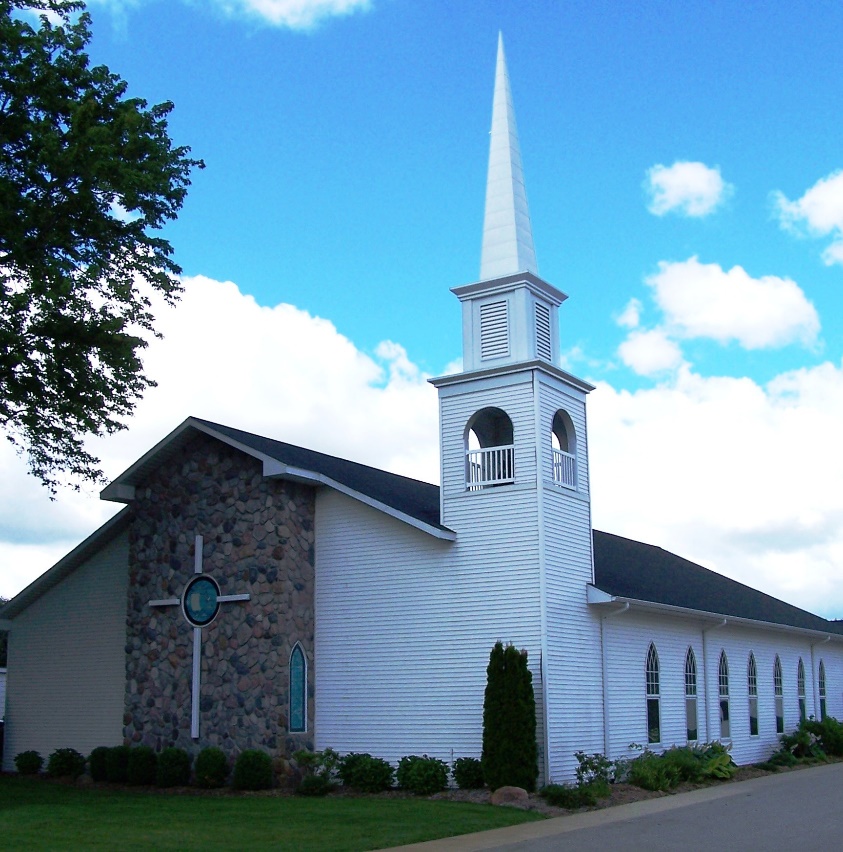 As a part of God’s familyWe strive to show Christ’s love to allFor the glory of GodPastor Les Van DykePastor Nate Kooistra